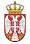 Република СрбијаАутономна Покрајина Војводина Општина ВрбасПРЕДСЕДНИК ОПШТИНЕБрој: 06-3-518/2021-II-02Дана :24.08.2021.године               ВрбасНа основу поглавља II "Опис планираних мера", тачка 100.2 "Кредитна подршка" тачка 100.2.1Суфинансирање камата за пољопривредне кредите, подтачка 2.1.1.2 "Административна процедура", Програма мера подршке за спровођење пољопривредне политике и политике руралног развоја општине Врбас за 2021. годину ("Службени лист општине Врбас",бр.13/2021) који је донет од стране  Скупштине општине Врбас, а под предходно прибављеном сагласности Министарства пољопривреде, водопривреде и шумарства  бр. 320-00-04839/2021-09 од дана  28.05.2021. године и на основу члана 51.став 2. и 119. Статута општине Врбас ( "Службени лист општине Врбас",бр.26/2018 ) Заменик Председника општине Врбас,  расписује, ЈАВНИ ПОЗИВБАНКАМА ЗАИНТЕРЕСОВАНИМ ЗА КРАТКОРОЧНО КРЕДИТИРАЊЕ РЕГИСТРОВАНИХ ПОЉОПРИВРЕДНИХ ГАЗДИНСТАВА НА ТЕРИТОРИЈИ ОПШТИНЕ ВРБАС У 2021. ГОДИНИ УЗ УЧЕШЋЕ ОПШТИНЕ ВРБАС У СУБВЕНЦИОНИСАЊУ КАМАТА  НА КРЕДИТЕ ЗА НАБАВКУ ОБРТНИХ СРЕДСТАВАПозивају се банке заинтересоване за краткорочно кредитирање обртних средстава, физичких лица-носиоца активног пољопривредног газдинства, а уз учешће локалне самоуправе субвенционисањем целокупне камате пољопривредним произвођачима на територији општине Врбас (у даљем тексту: општина) да општини поднесу писане понуде са условима кредитирања.Услови које банке треба да испуне су:да краткорочно кредитирају набавку обртних средстава за пољопривредна газдинства која су уписана у Регистар пољопривредних газдинстава са активним статусом,да пољопривредним газдинствима из тачке I.одобре само један кредит који се исплаћује у динарима, без валутне клаузуле, који не може бити мањи од 100.000,00 динара нити већи од 500.000,00 динара,да за сваки кредит одобрен регистрованим пољопривредним газдинствима општина субвенционише камату на одобрени кредит у целости,да укупни трошкови камате за обраду кредита не могу бити већи од  6,5  % од износа одобреног кредита,да период кредита не буде дужи од 12 месеци ида сав ризик одобрења и наплате кредита од корисника кредита сносе банке.Средства којима ће општина субвенционисати камату на додељене кредите износе укупно 1.000.000,00 динара и обезбеђена су у буџету општине за 2021. годину.Исплата субвенционисане камате вршиће се према редоследу подношења захтева за доделу кредита, а најкасније до 31.12.2021.године, односно до утрошка средстава.Право учешћа по овом јавном позиву имају банкекоје су регистроване за обављање банкарских послова (доставити извод из АПР-а не старији од 30 дана), и имају пословну јединицу у општини Врбас  икоје доставе понуду у складу са овим јавним позивом.Понуде које нису сачињене у складу са овим јавним позивом неће бити прихваћене.Након разматрања приспелих понуда банака Председник општине Врбас  ће доставити обавештење банкама које испуњавају услове из овог јавног позива.Општина Врбас , председник општине ће након достављања обавештења из става 2 тачке IV са банком закључити Споразум о међусобним правима и обавезама.Потписане и оверене понуде подносе се општини Врбас, Маршала Тита 89 , на писарници услужног центра Општинске управе Врбас (пулт писарнице) у затвореним ковертама са назнаком "Комисији за реализацију Програма подршке за спровођење пољопривредне политике и политике руралног развоја општине Врбас за 2021.годину - јавни позив банкама заинтересованим за краткорочно кредитирање регистрованих пољопривредних газдинстава на територији општине Врбас у 2021.години, уз учешће општине Врбас у субвенционисању камата на кредите за набавку обртних средстава".Рок за достављање понуда са потребном документацијом је 03.09..2021. године до 15.00 часова.Текст јавног позива биће објављен на интернет страници општине Врбас www.vrbas.net Све додатне информације могу се добити у Општинској управи Vrbas, на телефон  021/795-4017ЗАМЕНИК ПРЕДСЕДНИКА ОПШТИНЕ                                                                                                   Тијана Алексић                                                                                              _________________________